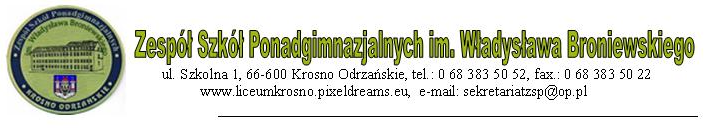 POROZUMIENIE o WSPÓŁPRACYmiędzy
Panem/panią……………………………………………………………………………..( firma)…………………………………………………………………(adres, kontakt telefoniczny i mailowy)i panią. ……………………………………………………………………dyrektorem Branżowej Szkoły I stopnia w Zespołu Szkół Ponadgimnazjalnych w Krośnie Odrzańskim66-600 Krosno Odrzańskie, ul. Szkolna 1w sprawie zasad sprawowania nadzoru nad przebiegiem przygotowania
zawodowego pracowników młodocianych w zakładach pracyzawarte w dniu…………………………………………..§1. Celem porozumienia jest współdziałanie w sprawie  nadzoru nad realizacją podstawy programowej  
w zawodzie uczniów/pracowników młodocianych, wymiana informacji w trosce o ich rozwój i wysoki poziom kształcenia.§2. Strony działają, stosując obowiązujące przepisy prawa; są to m.in.:Obwieszczenie marszałka Sejmu Rzeczpospolitej Polskiej z 21 maja 2019r. w sprawie ogłoszenia jednolitego tekstu ustawy – Prawo oświatowe ( Dz. U. 2017 poz. 59  t.j. Dz. U. 2019 poz. 1148];Ustawa z dnia 7 września 1991 r. o systemie oświaty ( Dz. U. z 2016 r. , poz. 1943, z późn. zm.);Ustawa z dnia 26 czerwca 1974 r. - Kodeks Pracy (Dz. U. z 2016 r., poz.1666, z późn. zm.);Ustawa z dnia 22 marca 1989 r. o rzemiośle (Dz. U. z 2016 r. Nr 112, poz. 979 oraz z 2003 r. Nr 137, poz. 1304, z późn. zm.);Obwieszczenie Prezesa Rady Ministrów z dnia 26 września 2018r. w sprawie  ogłoszenia jednolitego tekstu rozporządzenia Rady Ministrów w sprawie przygotowania zawodowego młodocianych i ich wynagradzania (Dz. U. z 2018r. poz. 2010, z późn. zm.);Rozporządzenie Ministra Edukacji Narodowej z dnia 22 lutego 2019 r. w sprawie praktycznej nauki zawodu (Dz. U.  z 2019r., poz.391 z późn.zm.);Rozporządzenie MEN z dnia 22 lutego 2019 r. w sprawie szczegółowych warunków i sposobu oceniania, klasyfikowania i promowania uczniów i słuchaczy w szkołach publicznych  (Dz U z 2019 r., poz. 373);Rozporządzenie MEN z dnia 18 sierpnia 2017 r. w sprawie  szczegółowych warunków i sposobu przeprowadzania egzaminu potwierdzającego kwalifikacje w zawodzie. (Dz.U. z 2017r., poz. 1663);Rozporządzenie Ministra Edukacji Narodowej z dnia 10 stycznia 2017 r. w sprawie egzaminu czeladniczego, egzaminu mistrzowskiego oraz egzaminu sprawdzającego, przeprowadzanych przez komisje egzaminacyjne izb rzemieślniczych (Dz. U. z 2017r., poz. 89); Rozporządzenie MEN z 15 lutego 2019r. w sprawie ogólnych celów i zadań kształcenia w zawodach szkolnictwa branżowego oraz klasyfikacji zawodów szkolnictwa branżowego  (Dz. U. z 2019r. , poz. 316 z późn.zm.);Rozporządzenie MEN z 16 maja 2019r. w sprawie podstaw programowych kształcenia w zawodach szkolnictwa branżowego oraz dodatkowych umiejętności zawodowych w zakresie wybranych zawodów szkolnictwa branżowego (D.U. z 2019r. poz. 991);§3. Strony zobowiązały się do postępowania zgodnie z Regulaminem praktycznej nauki zawodu (dostępnym na stronie internetowej szkoły- www. http:// http://www.zspkrosno.edu.pl) oraz przestrzegania poniższych uzgodnień. Praktyczna nauka zawodu odbywa się na podstawie Umowy o praktyczną naukę zawodu zawartą miedzy  pracodawcą i młodocianym pracownikiem, jego rodzicem/prawnym opiekunem.Umowę o praktyczną  naukę zawodu z uczniami Branżowej Szkoły I stopnia pracodawca zawiera w okresie rekrutacji na okres trwania nauki, tzn. 3 lat, od 1 września do 31 sierpnia; w przypadku zmiany pracodawcy umowa może być zawarta w innych terminach.Pracodawca podlegający przepisom ustawy o rzemiośle przyjmujący młodocianego pracownika na naukę zawodu należy do Cechu Rzemiosł i tam rejestruje umowę zawartą z młodocianym.W terminach rekrutacji Umowę o praktyczną naukę zawodu uczeń/młodociany pracownik, jego rodzic lub pracodawca składa w sekretariacie szkoły wraz z kopiami wymaganych w zawodzie zaświadczeń lekarskich.Przy zawieraniu umowy o pracę młodociany i jego rodzice (prawni opiekunowie) otrzymują pisemne informacje o prawach i obowiązkach pracownika młodocianego, opracowane przez pracodawcę.Pracodawca i szkoła współpracują ze sobą oraz innymi instytucjami w sprawie przygotowania 
i realizacji aktualnych programów nauczania, dyscypliny pracy i nauki.Systematyczny kontakt z pracodawcą w sprawie młodocianego utrzymuje wychowawca klasy.Pracodawca powiadamia szkołę o zachowaniu ucznia/młodocianego na nauce zawodu; szkoła bierze pod uwagę ocenę zachowania ucznia/młodocianego wystawioną przez  pracodawcę. Pracodawca wystawia uczniowi/młodocianemu półroczną i roczną ocenę z praktycznej nauki zawodu zgodnie z kalendarzem roku szkolnego obowiązującego w szkole (- www. http:// http://www.zspkrosno.edu.pl) w danym roku szk., najpóźniej 7 dni przed posiedzeniem rady pedagogicznej.O rozwiązaniu umowy o praktyczną naukę zawodu pracodawca niezwłocznie na piśmie powiadamia szkołę.Szkoła powiadamia pracodawcę pisemnie o terminach kursów zawodowych.Egzamin zawodowy  przeprowadzany w OKE organizują odpowiednio: szkoła w części teoretycznej, pracodawca w części praktycznej, tworząc w zakładzie ośrodek egzaminacyjny(zatwierdzony przez OKE) lub wskazując inne miejsce egzaminu; pracodawca podlegający ustawie o rzemiośle  kieruje młodocianego na egzamin w Cechu.Szkoła, reprezentanci rzemiosła, pracodawcy prowadzą indywidualne rozmowy oraz organizują spotkania w celu opracowania i przekazywania wniosków oraz uwag z przeprowadzonego nadzoru poziomu kształcenia,  prawidłowego zawierania umów o pracę,  promocji szkolnictwa branżowego; szkołę reprezentować będzie dyrektor, wicedyrektor lub inna wskazana wcześniej osoba.W przypadku stwierdzenia poważnego łamania przepisów Kodeksu Pracy i innych przepisów prawa strony uzgodnią sposób eliminacji nieprawidłowości, który potwierdzą podpisy 
w sporządzonej w sprawie  notatce. Strony zobowiązują się do wzajemnej promocji i wspierania dobrego wizerunku firmy i szkoły.Pracodawca wyraża zgodę na umieszczenie jego danych osobowych (imię i nazwisko właściciela/ nauczyciela zawodu) i adresu firmy na stronie szkoły i posługiwanie się nimi w czasie promocji. Szczegółowe informacje dotyczące kształcenia ucznia zawiera Załącznik 3a do niniejszego Porozumienia. Załącznik 3b  dokumentuje monitorowanie realizacji treści kształcenia.§4. Porozumienie wraz z Załącznikami 3a, 3b stanowi integralną część Umowy o praktyczną naukę zawodu.§5. Porozumienie zostaje zawarte z dniem jego podpisania i obowiązuje do odwołania.§6. Wszelkie zmiany porozumienia wymagają dla swojej ważności formy pisemnej, w postaci aneksu 
do niniejszego porozumienia.§7.Porozumienie sporządzono w dwóch jednobrzmiących egzemplarzach, po jednym dla każdej 
ze stron.                    ……………………………………….  	         			         ………………………………………                        podpis pracodawcy							podpis dyrektora ZSP                pieczątka zakładu pracy/firmy						pieczątka szkołyZAŁĄCZNIKNa podstawie art.120 i 120a Ustawy z dnia 14 grudnia 2016r. Prawo oświatowe (Dz. U. 2017 poz. 59  t.j. Dz. U. 2019 poz. 1148);uzgodniono:Pracodawca, niżej podpisany, przyjmujący młodocianego w celu przygotowania zawodowego 
w formie nauki zawodu będzie realizował program nauczania  w zawodzie:……………………………………..wg programu nauczania …………………………………………………………………………………………………………………………………………..w zakresie kształcenia praktycznych umiejętności zawodowych skorelowanych, w miarę możliwości, z treściami teoretycznymi poznawanymi przez ucznia/młodocianego w czasie nauki w szkole lub na corocznych miesięcznych kursach zawodowych. W tym celu pracodawca opracuje ramowy plan zajęć praktycznych na każdy rok nauki. Uczeń/ młodociany – absolwent szkoły podstawowej -  kształcący się w klasie ………………………………:w klasie I będzie miał …………… godz. zajęć w tygodniu, więc będzie uczęszczał do szkoły 
w: ……………………………………………………, a na zajęcia u pracodawcy  w ………………………………………..;w klasie II ……………………………………………………………………………………………………………………………….;w klasie III ……………………………………………………………………………………………………………………………….Raz z w roku młodociany będzie uczestniczył w miesięcznym kursie zawodowym.Wszelkie nieprzewidziane przerwy w nauce przeznaczone są na praktyczną naukę zawodu 
u pracodawcy.Sposób monitorowania realizacji programu nauczania przez każdą ze stron:pracodawca opracuje ramowy plan zajęć praktycznych na każdy rok nauki i na zakończenie roku szkolnego poinformuje dyrektora o realizacji treści programowych (dokument Monitorowanie realizacji treści programowych w zał. 3a).dyrekcja szkoły na zakończenie roku szk. przekaże pracodawcy informację o realizacji treści kształcenia teoretycznego (dokument Monitorowanie realizacji treści programowych w zał. 3a).Wszelkie zmiany wnoszone do niniejszego dokumentu wymagają podpisów i zgody obu stron.Załącznik wchodzi w życie z dniem podpisania Porozumienia i stanowi jego integralna część oraz integralną część Umowy o praktyczną naukę zawodu	zał. 3bMONITOROWANIErealizacji treści programowych kształcenia w zawodzie…………………………………………………………………………………………………..dla uczniów klasy ………………………………………………..(Wypełnia pracodawca)	W roku szk.  ……………………………… zrealizowano/ nie zrealizowanozaplanowanych treści kształcenia:   praktycznegoPrzyczyny niezrealizowania treści: …………………………………………………………………..……………………………………………………………………………………………………………………………………………………………………………………………………………………Sposoby nadrobienia zaległości: …………………………………………………………………………………………………………………………………………………………………………………..……………………………………………………………………………………………………………..(Wypełnia dyrektor szkoły)	W roku szk.  ……………………………… zrealizowano/ nie zrealizowanozaplanowanych treści kształcenia:  teoretycznegoPrzyczyny niezrealizowania treści: …………………………………………………………………..……………………………………………………………………………………………………………………………………………………………………………………………………………………Sposoby nadrobienia zaległości: …………………………………………………………………………………………………………………………………………………………………………………..……………………………………………………………………………………………………………..…………………………………………				…………..………………………….          podpis pracodawcy							podpis dyrektora szkołypieczątka zakładu pracy/firmy						pieczątka szkoły